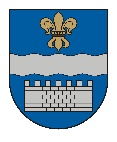 DAUGAVPILS DOMEK. Valdemāra iela 1, Daugavpils, LV-5401, tālr. 65404344, 65404365, fakss 65421941 e-pasts info@daugavpils.lv   www.daugavpils.lvLĒMUMSDaugavpilī2022.gada 28.jūlijā					                          Nr. 494                                                                                                                (prot. Nr.24, 3 .§)Par grozījumu Daugavpils domes 2016.gada 11.februāra saistošajos noteikumos Nr.3 “Daugavpils pilsētas pašvaldības tūrisma attīstības un informācijas aģentūras maksas pakalpojumi”Pamatojoties uz Publisko aģentūru likuma 17.panta ceturto daļu, pamatojoties uz Daugavpils domes Pilsētas saimniecības un attīstības komitejas 2022.gada 21.jūlija atzinumu, Daugavpils domes Finanšu komitejas 2022.gada 21. jūlija  atzinumu, atklāti balsojot: PAR – 12 (I.Aleksejevs, P.Dzalbe, A.Elksniņš, A,Gržibovskis, L.Jankovska, V.Kononovs, N.Kožanova, M.Lavrenovs, V.Sporāne-Hudojana, I.Šķinčs, M.Truskovskis,  A.Vasiļjevs), PRET – nav, ATTURAS – nav, Daugavpils dome nolemj:Apstiprināt Daugavpils pilsētas domes 2022.gada 28.jūlija saistošos noteikumus Nr.18 “Grozījums Daugavpils pilsētas domes 2016.gada 11.februāra saistošajos noteikumos Nr.3 “Daugavpils pilsētas pašvaldības tūrisma attīstības un informācijas aģentūras maksas pakalpojumi””.Pielikumā: Daugavpils domes 2022.gada 28.jūlija saistošie noteikumi Nr.18 “Grozījums Daugavpils pilsētas domes 2016.gada 11.februāra saistošajos noteikumos Nr.3 “Daugavpils pilsētas pašvaldības tūrisma attīstības un informācijas aģentūras maksas pakalpojumi”” un to paskaidrojuma raksts.Domes priekšsēdētājs                         (personiskais parakts)                         A.Elksniņš	